,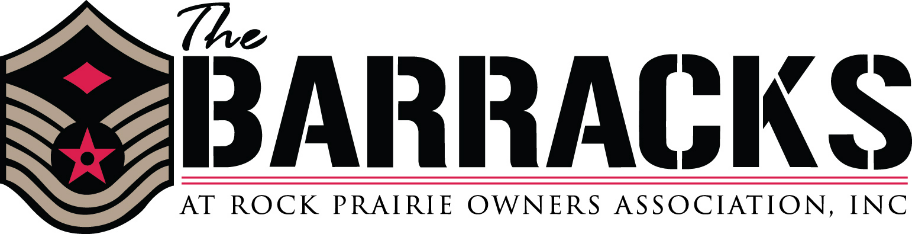 Weekly Mowing Schedule: The Barracks CommunityAs of Spring 2020Monday: Lieutenant, Sergeant, Corporal, Capps, Wakewell, (General Parkway 3300 – 3414, 3416, 3418, 3420, 3422) Tuesday: Cullen, Airborne, Deacon (315 – 203), (3102, 3104, 3106 Travis Cole), Wednesday: Gunner, Old Ironsides, Baby Bear, Commando, Deacon (516 – 400) Thursday: Travis Cole, Kimber, Armored, Tang Cake, General Parkway (3415 – 3525), Deacon (141 – 101)Friday: Papa Bear, Hayes, Momma Bear, Cain, Newcomb, Knox, Goldilocks 